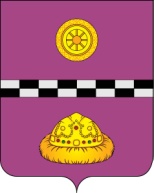 ПОСТАНОВЛЕНИЕот   14 ноября 2016 г.                                                                                         №  433В соответствии с Трудовым кодексом Российской Федерации, законом Республики Коми от 21.12.2007 г. № 133-РЗ «О некоторых вопросах муниципальной службы в Республике Коми», ПОСТАНОВЛЯЮ:Утвердить Положение о порядке и условиях предоставления дополнительного оплачиваемого отпуска за ненормированный рабочий день муниципальным служащим администрации муниципального района «Княжпогостский», ее отраслевых (функциональных) подразделений и иного органа администрации, согласно приложению к настоящему постановлению.Лицам, замещающим на день вступления в силу настоящего постановления должности муниципальной службы в администрации муниципального района «Княжпогостский», ее отраслевых (функциональных) подразделений и иных органах администрации, продолжительность дополнительных оплачиваемых отпусков за ненормированный рабочий день исчислять в соответствии с требованиями настоящего постановления, начиная с их нового рабочего (служебного) года. 3. Контроль за исполнением настоящего постановления  возложить на начальника управления делами администрации муниципального района «Княжпогостский» Е.М. Шепеленко.4. Настоящее постановление вступает в силу с 01 января 2017г.И.о. руководителя администрации		                                    		    И.В. ПанченкоУТВЕРЖДЕНОПостановлением администрациимуниципального района «Княжпогостский»от  14 ноября 2016 г. № 433ПОЛОЖЕНИЕ о порядке и условиях предоставления дополнительного оплачиваемого отпуска за ненормированный рабочий день муниципальным служащим администрации муниципального района «Княжпогостский», ее отраслевых (функциональных) подразделений и иного органа администрации1. Настоящее Положение о порядке и условиях предоставления дополнительного оплачиваемого отпуска за ненормированный рабочий день муниципальным служащим администрации муниципального района «Княжпогостский», ее отраслевых (функциональных) подразделений и иного органа администрации (далее - Положение) разработано в соответствии с Трудовым кодексом Российской Федерации, законом Республики Коми от 21.12.2007 г. № 133-РЗ «О некоторых вопросах муниципальной службы в Республике Коми» и устанавливает порядок и условия предоставления дополнительного оплачиваемого отпуска за ненормированный рабочий день муниципальным служащим администрации муниципального района «Княжпогостский», ее отраслевых (функциональных) подразделений и иного органа администрации (далее - муниципальные служащие). 2. Ненормированный рабочий день устанавливается для муниципальных служащих, замещающих высшие и главные должности муниципальной службы, в зависимости от функциональных обязанностей, степени нагрузки, ответственности и возможности муниципальных служащих исполнять свои должностные обязанности за пределами установленной продолжительности рабочего времени.3. Ежегодный дополнительный оплачиваемый отпуск за работу в условиях ненормированного рабочего дня предоставляется сверх ежегодного основного оплачиваемого отпуска, предусмотренного Законом Республики Коми "О некоторых вопросах муниципальной службы в Республике Коми" и составляет 3 календарных дня.4. Продолжительность ежегодного дополнительного оплачиваемого отпуска за ненормированный рабочий день исчисляется в календарных днях. Нерабочие праздничные дни, приходящиеся на период отпуска, в число календарных дней отпуска не включаются.5. Ежегодный дополнительный оплачиваемый отпуск за ненормированный рабочий день может быть присоединен к ежегодному основному оплачиваемому отпуску.Ежегодный оплачиваемый отпуск может предоставляться в любое время рабочего года в соответствии с очередностью предоставления ежегодных оплачиваемых отпусков, ежегодно устанавливаемой графиком отпусков.6. Право на использование дополнительного оплачиваемого отпуска за ненормированный рабочий день возникает у муниципального служащего одновременно с правом на использование ежегодного основного оплачиваемого отпуска независимо от продолжительности работы в условиях ненормированного рабочего дня.7. В случае переноса или неиспользования ежегодного дополнительного отпуска, а также увольнения право на указанный отпуск реализуется в порядке, установленном трудовым законодательством Российской Федерации для ежегодных оплачиваемых отпусков.8. Оплата ежегодного дополнительного отпуска за ненормированный рабочий день производится за счет фонда оплаты труда в пределах лимитов бюджетных средств.	Об утверждении Положения о порядке и условиях предоставления дополнительного оплачиваемого отпуска за ненормированный рабочий день муниципальным служащим администрации муниципального района «Княжпогостский», ее отраслевых (функциональных) подразделений и иного органа администрации